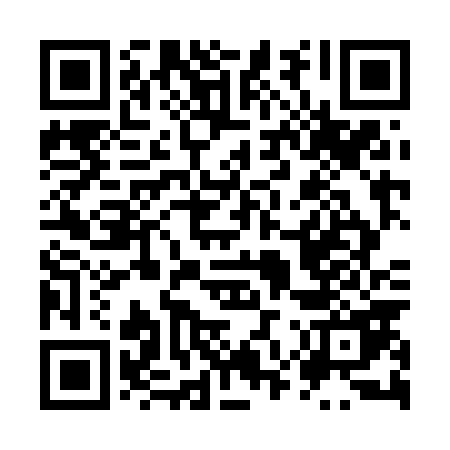 Prayer times for Puerto Plata, Dominican RepublicWed 1 May 2024 - Fri 31 May 2024High Latitude Method: NonePrayer Calculation Method: Muslim World LeagueAsar Calculation Method: ShafiPrayer times provided by https://www.salahtimes.comDateDayFajrSunriseDhuhrAsrMaghribIsha1Wed4:566:1412:403:577:068:192Thu4:556:1312:403:577:078:203Fri4:546:1212:403:567:078:214Sat4:546:1212:393:567:078:215Sun4:536:1112:393:567:088:226Mon4:526:1112:393:557:088:227Tue4:516:1012:393:557:088:238Wed4:516:1012:393:547:098:239Thu4:506:0912:393:547:098:2410Fri4:506:0912:393:547:108:2411Sat4:496:0812:393:537:108:2512Sun4:486:0812:393:537:108:2513Mon4:486:0812:393:537:118:2614Tue4:476:0712:393:527:118:2615Wed4:476:0712:393:527:128:2716Thu4:466:0612:393:527:128:2817Fri4:466:0612:393:517:128:2818Sat4:456:0612:393:517:138:2919Sun4:456:0612:393:527:138:2920Mon4:446:0512:393:527:148:3021Tue4:446:0512:393:537:148:3022Wed4:436:0512:393:547:148:3123Thu4:436:0412:403:547:158:3124Fri4:436:0412:403:557:158:3225Sat4:426:0412:403:557:168:3326Sun4:426:0412:403:567:168:3327Mon4:426:0412:403:577:168:3428Tue4:416:0412:403:577:178:3429Wed4:416:0312:403:587:178:3530Thu4:416:0312:403:587:188:3531Fri4:416:0312:413:597:188:36